§605.  Quorum1.  Members entitled to vote.  The bylaws may provide the number or percentage of members entitled to vote represented in person or by proxy, or the number or percentage of votes represented in person or by proxy, which shall constitute a quorum at a meeting of members. In the absence of any such provision, members holding 1/10 of the votes entitled to be cast on the matter to be voted upon represented in person or by proxy shall constitute a quorum. A majority of the votes entitled to be cast on a matter to be voted upon by the members present or represented by proxy at a meeting at which a quorum is present shall be necessary for the adoption thereof unless a greater proportion is required by this Act, the articles of incorporation or the bylaws.[PL 1977, c. 525, §13 (NEW).]2.  Meeting with less than a quorum.  The members present at a duly called or held meeting at which a quorum was once present may continue to do business at the meeting or at any adjournment thereof, notwithstanding the withdrawal of enough members to leave less than a quorum.[PL 1977, c. 525, §13 (NEW).]SECTION HISTORYPL 1977, c. 525, §13 (NEW). The State of Maine claims a copyright in its codified statutes. If you intend to republish this material, we require that you include the following disclaimer in your publication:All copyrights and other rights to statutory text are reserved by the State of Maine. The text included in this publication reflects changes made through the First Regular and First Special Session of the 131st Maine Legislature and is current through November 1. 2023
                    . The text is subject to change without notice. It is a version that has not been officially certified by the Secretary of State. Refer to the Maine Revised Statutes Annotated and supplements for certified text.
                The Office of the Revisor of Statutes also requests that you send us one copy of any statutory publication you may produce. Our goal is not to restrict publishing activity, but to keep track of who is publishing what, to identify any needless duplication and to preserve the State's copyright rights.PLEASE NOTE: The Revisor's Office cannot perform research for or provide legal advice or interpretation of Maine law to the public. If you need legal assistance, please contact a qualified attorney.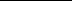 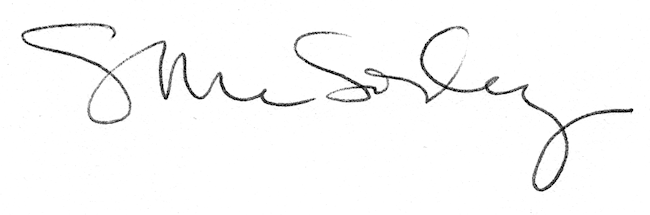 